    桃園市進出口商業同業公會 函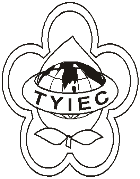          Taoyuan Importers & Exporters Chamber of Commerce桃園市桃園區春日路1235之2號3F           TEL:886-3-316-4346   886-3-325-3781   FAX:886-3-355-9651ie325@ms19.hinet.net     www.taoyuanproduct.org受 文 者：各相關會員發文日期：中華民國108年5月17日發文字號：桃貿豐字第19009號附    件：主    旨：「醫療器材批發零售業個人資料檔案安全維護          計畫實施辦法」草案，業經衛生福利部於中華          民國108年5月16日以衛授食字第1081603106          號公告預告， 敬請查照。說     明：一、依據衛生福利部衛授食字第1081603178                號函辦理。           二、旨揭公告請至行政院公報資訊網、該部               網站「衛生福利法規檢索系統」下「法               規草案」網頁、該部食品藥物管理署網站              「公告資訊」下「本署公告」網頁及國家               發展委員會「公告政策網路參與平臺-眾               開講」網頁https://join.gov.tw/policies/自行下載。           三、對公告內容有任何意見者，請於該草案刊               登前揭網站之隔日起60日內，陳述意見               或洽詢：                 （一）承辦單位：衛生福利部食品藥物管理署         （二）地址：115-61台北市南港區昆陽街161-2號         （三）電話：（02）2787-7528         （四）傳真：（02）3322-9492         （五）電子郵件：brenda1228@fda.gov.tw        理事長  簡 文 豐